Đề Cương chi tiết học phần(Kế hoạch giảng dạy)Tên học phần: ĐỒ ÁN CHUYÊN NGÀNH	Mã học phần: SPAE310833Tên Tiếng Anh: SPECIAL PROJECT IN AUTOMOTIVE ELECTRONICSSố tín chỉ:  1 tín chỉ (0/0/2) (2 tín chỉ tự học)Giảng viên phụ trách học phần:1/ GV phụ trách chính: ThS. Nguyễn Trọng Thức2/ Danh sách giảng viên cùng giảng dạy: ThS Lê Quang Vũ, ThS Vũ Đình Huấn, 
ThS Nguyễn Trung Hiếu, ThS Nguyễn Thành Tuyên, ThS Nguyễn Quang TrãiĐiều kiện tham gia học tập học phần:Học phần tiên quyết: KhôngHọc phần trước: Kỹ thuật điện – điện tử , Vi điều khiển ứng dụng, Hệ thống điện – điện tử ô tô, Hệ thống ĐK tự động trên ô tôMô tả học phần:Môn học đồ án môn học là học phần củng cố, tổng hợp và vận dụng các kiến thức đã học để tìm hiểu, nghiên cứu, tính toán, thiết kế, mô phỏng hoặc lập trình hệ thống điện và điều khiển tự động trên ô tô.  Chuẩn đầu ra của học phần (CLOs)Nội dung chi tiết học phần theo tuần:Phương pháp giảng dạy:Phương pháp dạy học nêu và giải quyết vấn đềĐánh giá sinh viên:Thang điểm: 10Kế hoạch kiểm tra/đánh giá:Tài liệu học tập- Sách, giáo trình chính:[1] Lê Thanh Phúc , Tập bài giảng Hệ thống điều khiển tự động ô tô, ĐH SPKT TP HCM- Sách (TLTK) tham khảo:[2] PGS. TS. Đỗ Văn Dũng, Hệ thống điện thân xe và điều khiển tự động ô tô, ĐH SPKT TP. HCM 2004.[3] Tom Denton, Automobile electrical and electronic system 3rd edition, Elsevier 2004[4] Willian B. Ribbens, Understanding automotive electronics 7th edition, Elsevier 2012[5] Tài liệu trên internet.Thông tin chungĐạo đức khoa học:Sinh viên phải tuân thủ nghiêm các quy định về Đạo đức khoa học của Nhà trường (số 1047/QĐ-ĐHSPKT ngày 14/3/2022). Nghiêm cấm bất kỳ hình thức đạo văn (sao chép) nào trong quá trình học cũng như khi làm báo cáo hay thi cử. Mọi vi phạm về đạo đức khoa học của SV sẽ được xử lý theo quy định.Lưu ý thay đổi:Các thông tin trong ĐCCT này có thể bị thay đổi trong quá trình giảng dạy tùy theo mục đích của GV. SV cần cập nhật thường xuyên thông tin của lớp học phần đã đăng ký.   Quyền tác giả:Toàn bộ nội dung giảng dạy, tài liệu học tập của học phần này được bảo vệ bởi quy định về Sở hữu trí tuệ (số 934/QĐ-ĐHSPKT ngày 12/3/2020) của trường ĐH SPKT TPHCM. Nghiêm cấm bất kỳ hình thức sao chép, chia sẻ mà chưa được sự cho phép của tác giả.Ngày phê duyệt lần đầu: <ngày/tháng/năm>Cấp phê duyệt:Tiến trình cập nhật ĐCCT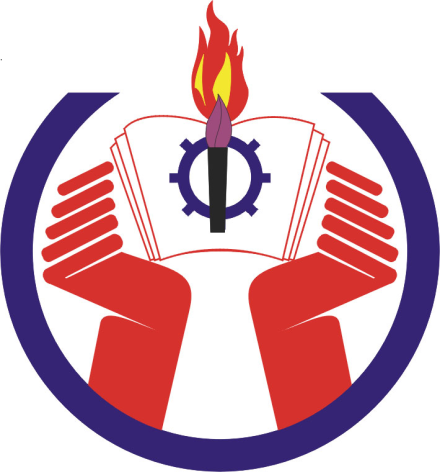 TRƯỜNG ĐẠI HỌC SƯ PHẠM KỸ THUẬTTP. HỒ CHÍ MINHKHOA CƠ KHÍ ĐỘNG LỰCNgành đào tạo: Công nghệ kỹ thuật ô tô     Trình độ đào tạo: Đại họcChương trình đào tạo: Công nghệ kỹ thuật ô tôCLOsMô tả (Sau khi học xong học phần này, người học có thể)ELO(s)/PI(s)TĐNL(b)CLO1Có khả năng ứng dụng các thuật toán Fuzzy logic, PID, trí tuệ nhân tạo …PI1.23CLO2Nhận biết và trình bày được các khái niệm, thông số tính toán của các chi tiết trong hệ thống điều khiển như Hệ thống điều khiển công suất xe, hệ thống phanh điện, lái điện, tiện nghi… Hiểu nguyên lý cấu tạo các chi tiết.PI1.33CLO3Sử dụng các phần mềm mô phỏng, phần mềm lập trình.PI2.13CLO4Có khả năng viết báo cáo và trình bày một cách có hệ thống.PI2.33CLO5Thiết lập môi trường làm việc chung, cộng tác giữa các thành viên để giải quyết các vấn đề liên quan đến điện ô tô.PI5.13CLO6Có khả năng đọc, hiểu, viết sử dụng tiếng Anh trong kỹ thuật …PI6.33CLO7Có khả năng phân tích, tổng hợp các vấn đề trong lĩnh vực điện ô tô điện để lựa chọn, tính toán các chi tiết trên hệ thống.PI7.33CLO8Phân tích đặc điểm, hoạt động, các chế độ điều khiển hệ thống. Thành lập mô hình toán học hệ thống. Thành lập cơ sở dữ liệu điều khiển. PI8.14CLO9Sử dụng các phương pháp tính phù hợp và các phần mềm khác nhau để tính toán tìm thông số điều khiển, thông số tối ưu.PI8.24CLO10Thiết kế, lập trình, mô phỏng hoặc thử nghiệm hệ thống.PI9.33TuầnNội dungCĐR học phầnTrình độ năng lựcPhương pháp dạy họcPhương pháp đánh giáChương 1: Khái quát hệ thống điện điều khiển điện trên ô tôA/ Các nội dung và PPGD chính trên lớp: (3)Nội Dung (ND) GD trên lớpB/ Các nội dung cần tự học ở nhà: (3)+ Tìm hiểu hệ thống điện và điều khiển tự động trên ô tô: Hệ thống điều khiển công suất xe, hệ thống phanh điện, lái điện, tiện nghi …+ Các thành phần trong hệ thống.CLO2CLO5CLO6333Phương pháp dạy học nêu và giải quyết vấn đềĐánh giá qua thực hiện, tự đánh giáChương 2: Cấu tạo chi tiết hệ thốngA/ Các nội dung và PPGD chính trên lớp: Nội Dung (ND) GD trên lớpB/ Các nội dung cần tự học ở nhà: (3)+ Cấu tạo và nguyên lý hoạt động từng chi tiết trong hệ thống.CLO23Phương pháp dạy học nêu và giải quyết vấn đềĐánh giá qua thực hiện, tự đánh giáChương 3: Lý thuyết điều khiển tự độngA/ Các nội dung và PPGD chính trên lớp: Nội Dung (ND) GD trên lớpB/ Các nội dung cần tự học ở nhà: (3)+ Lý thuyết điều khiển Fuzzy logic.+ Lý thuyết điều khiển PID+ Trí tuệ nhân tạo+ Xử lý ảnhCLO13Phương pháp dạy học nêu và giải quyết vấn đềĐánh giá qua thực hiện, tự đánh giáChương 4: Các phần mềm ứng dụngA/ Các nội dung và PPGD chính trên lớp: Nội Dung (ND) GD trên lớpB/ Các nội dung cần tự học ở nhà: (3)+ Các phần mềm lập trình mô phỏng.+ Tìm hiểu các phần mềm lập trình nhúng.CLO33Phương pháp dạy học nêu và giải quyết vấn đềĐánh giá qua thực hiện, tự đánh giáChương 5: Lựa chọn kỹ thuật điều khiểnA/ Các nội dung và PPGD chính trên lớp: Nội dung GD lý thuyếtB/ Các nội dung cần tự học ở nhà: (3)+ Phân tích lựa chọn kỹ thuật điều khiển cho hệ thống cụ thể.CLO2CLO5CLO7CLO93333Phương pháp dạy học nêu và giải quyết vấn đềĐánh giá qua thực hiện, tự đánh giáChương 6: Mô hình hóa hệ thốngA/ Các nội dung và PPGD chính trên lớp: Nội dung GD lý thuyếtB/ Các nội dung cần tự học ở nhà: (3)+ Thành lập mô hình toán hệ thống điều khiển.+ Liệt kê bảng dữ liệu điều khiển.CLO2CLO834Phương pháp dạy học nêu và giải quyết vấn đềĐánh giá qua thực hiện, tự đánh giáChương 7: Ứng dụng kỹ thuật điều khiển A/ Các nội dung và PPGD chính trên lớp: Nội dung GD lý thuyếtB/ Các nội dung cần tự học ở nhà: (3)+ Ứng dụng lý thuyết điều khiển vào hệ thống cụ thể, thiết kế sơ đồ hệ thống điều khiển.+ Thiết kế và lập trình thuật toán điều khiển tương ứng.CLO1CLO2CLO8CLO10334Phương pháp dạy học nêu và giải quyết vấn đềĐánh giá qua thực hiện, tự đánh giáChương 8: Mô phỏng thử nghiệm đánh giá kết quảA/ Các nội dung và PPGD chính trên lớp: (3)Nội dung GD lý thuyếtB/ Các nội dung cần tự học ở nhà: (3)+ Mô phỏng hệ thống.+ Nhận xét và đánh giá kết quả mô phỏng hoặc kết quả thử nghiệm.CLO2CLO3CLO8CLO9CLO103344Phương pháp dạy học nêu và giải quyết vấn đềĐánh giá qua thực hiện, tự đánh giáChương 9: Viết thuyết minh A/ Các nội dung và PPGD chính trên lớpNội dung GD lý thuyếtB/ Các nội dung cần tự học ở nhà: (3)+ Tìm hiểu cách trình bày một bài báo cáo khoa học.+ Viết báo cáo.CLO1CLO2CLO3CLO4CLO8CLO9333333Phương pháp dạy học nêu và giải quyết vấn đềĐánh giá qua thực hiện, tự đánh giá10Chương 10: Bảo vệA/ Các nội dung và PPGD chính trên lớpNội dung GD lý thuyếtB/ Các nội dung cần tự học ở nhà: (3)+Thuyết trình và bảo vệ CLO1CLO2CLO3CLO4CLO5CLO8CLO93333344Phương pháp dạy học nêu và giải quyết vấn đềĐánh giá qua thực hiện, tự đánh giáTTNội dungThời điểmCLOsTĐNLPP đánh giá(c)Công cụ đánh giá (d)Tỉ lệ (%)Bài tập lớn (Project)Bài tập lớn (Project)Bài tập lớn (Project)Bài tập lớn (Project)Bài tập lớn (Project)Bài tập lớn (Project)Bài tập lớn (Project)100BL#1Ứng dụng phần mềm để thiết kế, lập trình, mô phỏng hoặc thực nghiệm hệ thống điều khiển tự động trên ô tô:- Cách trình bày nội dung và bảng vẽ.- Trình bày mô hình toán hệ thống hoặc cơ sở dữ liệu điều khiển.- Ứng dụng phần mềm lập trình để đánh giá kết quả.- Báo cáo và bảo vệ thành công quan điểm đã trình bày.Cuối kỳCuối kỳCuối kỳCuối kỳCLO1CLO2CLO3CLO4CLO5CLO6CLO7CLO8CLO9CLO103333333443Đánh giá qua thực hiện, đánh giá qua quan sátĐánh giá qua giải quyết tình huống học tậpTrả lời câu hỏi ngắn Rubrics, câu hỏiNội dung báo cáo 10%20%30%40%CĐRhọc phầnHình thức kiểm traCĐRhọc phầnBL #1CLO1xCLO2xCLO3xCLO4xCLO5xCLO6xCLO7xCLO8xCLO9xCLO10Trưởng khoaTrưởng BMNhóm biên soạnNội Dung Cập nhật ĐCCT lần 1:   <ngày/tháng/năm>Nội Dung Cập nhật ĐCCT lần 2:   <ngày/tháng/năm><người cập nhật ký và ghi rõ họ tên>Tổ trưởng Bộ môn:<Đã đọc và thông qua>